(Ф 21.01 – 03)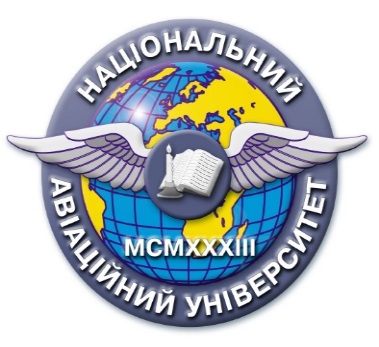 Силабус навчальної дисципліни«Ораторське мистецтво»Освітньо-професійної програми «Правознавство»Галузь знань: 08  «Право»Спеціальність: 081 «Право»Силабус навчальної дисципліни«Ораторське мистецтво»Освітньо-професійної програми «Правознавство»Галузь знань: 08  «Право»Спеціальність: 081 «Право»Рівень вищої освіти(перший (бакалаврський), другий (магістерський)перший (бакалаврський)перший (бакалаврський)Статус дисципліниНавчальна дисципліна вибіркового  компонента ОПНавчальна дисципліна вибіркового  компонента ОПКурс33Семестр55Обсяг дисципліни, кредити ЄКТС/години4 кредити / 120 годин4 кредити / 120 годинМова викладанняукраїнськаукраїнськаЩо буде вивчатися (предмет вивчення)Загальні закономірності мовленнєвої поведінки, що діють у різних ситуаціях спілкування, у професійній сфері, та практичні можливості використання їх для створення ефективного висловлювання. Закони ефективної мисленнєво-мовленнєвої діяльності, способи переконання та ефективні форми впливу на аудиторію з врахуванням її особливостей.Загальні закономірності мовленнєвої поведінки, що діють у різних ситуаціях спілкування, у професійній сфері, та практичні можливості використання їх для створення ефективного висловлювання. Закони ефективної мисленнєво-мовленнєвої діяльності, способи переконання та ефективні форми впливу на аудиторію з врахуванням її особливостей.Чому це цікаво/треба вивчати (мета)Метою вивчення дисципліни є здобуття теоретичних знань та формування на їх основі практичних навичок публічного мовлення і спілкування.Метою вивчення дисципліни є здобуття теоретичних знань та формування на їх основі практичних навичок публічного мовлення і спілкування.Чому можна навчитися (результати навчання)Здобувач вищої освіти ступеня вищої освіти бакалавр зі спеціальності 081 «Право» повинен продемонструвати такі результати навчання: формулювати  власні  обґрунтовані  судження  на  основі аналізу відомої проблеми; вільно  спілкуватися  державною  та іноземною  мовами як  усно,  так  і  письмово,  правильно  вживаючи  правничу термінологію; володіти базовими навичками риторики; доносити  до  респондента  матеріал  з  певної проблематики доступно і зрозуміло; пояснювати  характер  певних  подій  та  процесів  з розумінням професійного та суспільного контексту; застосовувати  набуті  знання  у  різних  правових ситуаціях,  виокремлювати  юридично  значущі  факти  і формувати обґрунтовані правові висновки.Здобувач вищої освіти ступеня вищої освіти бакалавр зі спеціальності 081 «Право» повинен продемонструвати такі результати навчання: формулювати  власні  обґрунтовані  судження  на  основі аналізу відомої проблеми; вільно  спілкуватися  державною  та іноземною  мовами як  усно,  так  і  письмово,  правильно  вживаючи  правничу термінологію; володіти базовими навичками риторики; доносити  до  респондента  матеріал  з  певної проблематики доступно і зрозуміло; пояснювати  характер  певних  подій  та  процесів  з розумінням професійного та суспільного контексту; застосовувати  набуті  знання  у  різних  правових ситуаціях,  виокремлювати  юридично  значущі  факти  і формувати обґрунтовані правові висновки.Як можна користуватися набутими знаннями і уміннями (компетентності)У результаті вивчення навчальної дисципліни студент повинен набути наступні компетентності: здатність  застосовувати  знання  у  практичних ситуаціях; знання та розуміння предметної області та розуміння професійної діяльності; здатність  спілкуватися  державною  мовою  як  усно, так і письмово; навички використання інформаційних і комунікаційних технологій; здатність  вчитися  і  оволодівати  сучасними знаннями; здатність працювати в команді;  здатність діяти  на  основі  етичних  міркувань (мотивів); здатність  реалізувати  свої  права  і  обов’язки  як члена  суспільства,  усвідомлювати  цінності  громадянського (вільного  демократичного)  суспільства  та  необхідність  його сталого розвитку, верховенства права, прав і свобод людини і громадянина в Україні; здатність  зберігати та примножувати моральні, культурні, наукові цінності  і досягнення  суспільства на основі розуміння історії та закономірностей розвитку права, його місця у  загальній  системі  знань  про  природу і суспільство та у розвитку суспільства, техніки і технологій; повага  до  честі  і  гідності  людини  як  найвищої соціальної цінності, розуміння їх правової природи; здатність  до  логічного,  критичного  і  системного аналізу  документів,  розуміння  їх  правового  характеру  і значення.У результаті вивчення навчальної дисципліни студент повинен набути наступні компетентності: здатність  застосовувати  знання  у  практичних ситуаціях; знання та розуміння предметної області та розуміння професійної діяльності; здатність  спілкуватися  державною  мовою  як  усно, так і письмово; навички використання інформаційних і комунікаційних технологій; здатність  вчитися  і  оволодівати  сучасними знаннями; здатність працювати в команді;  здатність діяти  на  основі  етичних  міркувань (мотивів); здатність  реалізувати  свої  права  і  обов’язки  як члена  суспільства,  усвідомлювати  цінності  громадянського (вільного  демократичного)  суспільства  та  необхідність  його сталого розвитку, верховенства права, прав і свобод людини і громадянина в Україні; здатність  зберігати та примножувати моральні, культурні, наукові цінності  і досягнення  суспільства на основі розуміння історії та закономірностей розвитку права, його місця у  загальній  системі  знань  про  природу і суспільство та у розвитку суспільства, техніки і технологій; повага  до  честі  і  гідності  людини  як  найвищої соціальної цінності, розуміння їх правової природи; здатність  до  логічного,  критичного  і  системного аналізу  документів,  розуміння  їх  правового  характеру  і значення.Навчальна логістикаЗміст дисципліни: Навчальний матеріал дисципліни структурований за модульним принципом і складаєтьсяз одного навчального модуля№1«Історико-теоретичні та практичні аспекти ораторського мистецтва», який є логічною завершеною, відносно самостійною, цілісною частиною навчальної дисципліни, засвоєння якої передбачає проведення модульної контрольної роботи та аналіз результатів її виконання.Види занять: лекції (17 год.), практичні заняття (34 год.), консультації.Методи навчання: навчальна дискусія, моделювання, навчальний конкурс, ділова гра, судові дебати, тестування.Форми навчання: очна, заочна, дистанційна.Зміст дисципліни: Навчальний матеріал дисципліни структурований за модульним принципом і складаєтьсяз одного навчального модуля№1«Історико-теоретичні та практичні аспекти ораторського мистецтва», який є логічною завершеною, відносно самостійною, цілісною частиною навчальної дисципліни, засвоєння якої передбачає проведення модульної контрольної роботи та аналіз результатів її виконання.Види занять: лекції (17 год.), практичні заняття (34 год.), консультації.Методи навчання: навчальна дискусія, моделювання, навчальний конкурс, ділова гра, судові дебати, тестування.Форми навчання: очна, заочна, дистанційна.ПререквізитиЗнання з дисциплін «Теорія держави і права», «Філософія права»«Ділова українська мова», «Юридична деонтологія», «Деонтична логіка», «Філософія», «Політологія», «Соціологія», «Етика». Знання з дисциплін «Теорія держави і права», «Філософія права»«Ділова українська мова», «Юридична деонтологія», «Деонтична логіка», «Філософія», «Політологія», «Соціологія», «Етика». ПореквізитиЗнання з курсу можуть бути використані під час вивчення  дисциплін «Цивільне та сімейне право України», «Кримінальне право України», «Кримінальне процесуальне право України», «Цивільне процесуальне право України», «Адміністративне процесуальне право України».Знання з курсу можуть бути використані під час вивчення  дисциплін «Цивільне та сімейне право України», «Кримінальне право України», «Кримінальне процесуальне право України», «Цивільне процесуальне право України», «Адміністративне процесуальне право України».Інформаційне забезпеченняз репозитарію та фонду НТБ НАУНачальна та наукова література:1. Вандишев В.М. Риторика. Екскурс в історію вчень і понять: навчальний посібник. Київ : Кондор, 2006. 264 с.2. Гловацький І.Ю. Діяльність адвоката-захисника у кримінальному процесі: навчальний посібник. Київ : Атіка, 2003.  352 с. 3. Кацавець Р.С. Ораторське мистецтво: підручник. Київ : Алерта, 2015.               238 с.4. Молдован В.В. Судова риторика: теорія і практика: навчальний посібник. Київ : Юрінком Інтер, 2010. 492 с. 5. Олійник О.Б. Ораторське мистецтво юриста: теорія і практика: навчальний посібник. Київ : Кондор, 2010. 209 с.6. Олійник О.Б. Риторика: навчальний посібник. Київ : Кондор, 2009. 170 с.7. Пономарьова Г.Ф., Петриченко Л.О., Бабакіна О.О. Риторика. Харків : КЗ ХГПА, 2013.420 с. 8. Сагач Г.М. Риторика: навчальний посібник для середніх і вищих навчальних закладів України. Київ : Ін Юре, 2000. 565 с. Начальна та наукова література:1. Вандишев В.М. Риторика. Екскурс в історію вчень і понять: навчальний посібник. Київ : Кондор, 2006. 264 с.2. Гловацький І.Ю. Діяльність адвоката-захисника у кримінальному процесі: навчальний посібник. Київ : Атіка, 2003.  352 с. 3. Кацавець Р.С. Ораторське мистецтво: підручник. Київ : Алерта, 2015.               238 с.4. Молдован В.В. Судова риторика: теорія і практика: навчальний посібник. Київ : Юрінком Інтер, 2010. 492 с. 5. Олійник О.Б. Ораторське мистецтво юриста: теорія і практика: навчальний посібник. Київ : Кондор, 2010. 209 с.6. Олійник О.Б. Риторика: навчальний посібник. Київ : Кондор, 2009. 170 с.7. Пономарьова Г.Ф., Петриченко Л.О., Бабакіна О.О. Риторика. Харків : КЗ ХГПА, 2013.420 с. 8. Сагач Г.М. Риторика: навчальний посібник для середніх і вищих навчальних закладів України. Київ : Ін Юре, 2000. 565 с. Локація та матеріально-технічне забезпеченняНавчальна лабораторія методичного супроводження освітнього процесу, навчальна аудиторія «Зала судових засідань», Навчальна лабораторія новітніх технологій, ноутбук, мультимедійний проєктор.Навчальна лабораторія методичного супроводження освітнього процесу, навчальна аудиторія «Зала судових засідань», Навчальна лабораторія новітніх технологій, ноутбук, мультимедійний проєктор.Семестровий контроль, екзаменаційна методикадиференційований залік, тестуваннядиференційований залік, тестуванняКафедраТеорії та історії держави і праваТеорії та історії держави і праваФакультетЮридичнийЮридичнийВикладач(і)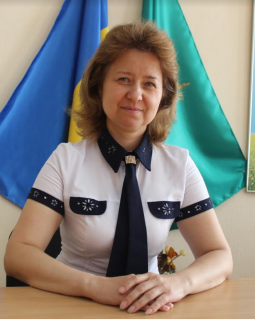 ПІБ викладача Головко Світлана ГригорівнаПосада:  доцентНауковий ступінь: кандидат історичних наукВчене звання: доцентПрофайл викладача: http://www.lib.nau.edu.ua/naukpraci/teacher.php?id=11504Тел.: 406-79-14, 063 23 55 764E-mail: svitlana.holovko@npp.nau.edu.uaРобоче місце: 1.455Оригінальність навчальної дисципліниОригінальність навчальної дисципліни полягає в унікальній можливості оволодіння ораторським мистецтвом як основою формування професійної компетентності юриста та вибудовування успішної життєвої траєкторії.Оригінальність навчальної дисципліни полягає в унікальній можливості оволодіння ораторським мистецтвом як основою формування професійної компетентності юриста та вибудовування успішної життєвої траєкторії.Лінк на дисциплінуhttps://classroom.google.com/u/5/c/ODgzMzMxNzcyNTBa  32lbya2https://classroom.google.com/u/5/c/ODgzMzMxNzcyNTBa  32lbya2